Новости  школьного  лагеря  «Солнечный город»Продолжается  активный  отдых  ребят  в  пришкольном  лагере «Солнечный  город».Одним  из  интереснейших и познавательных  дней   в лагере    был  день  под названием  «Окно  в  природу». Дети  участвовали в  конкурсе  агиток и рекламных листков  «Жалобная  книга  природы». «На  что и на  кого  могла бы  пожаловаться  природа?»,  -  над  этим  размышляли  дети. 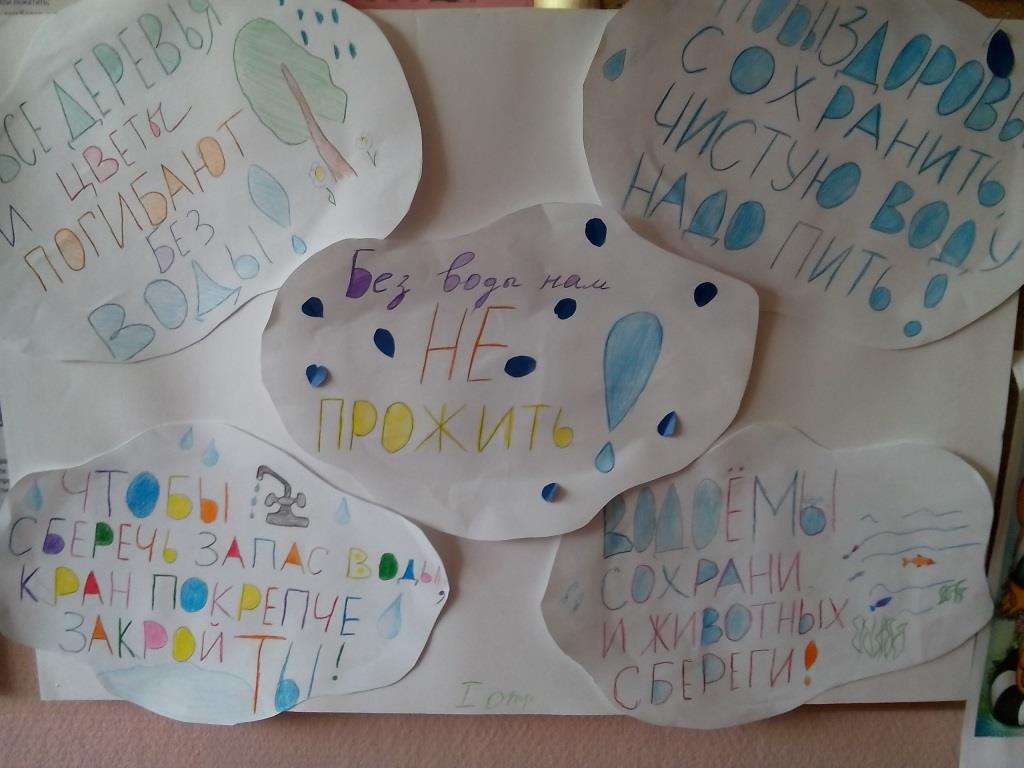 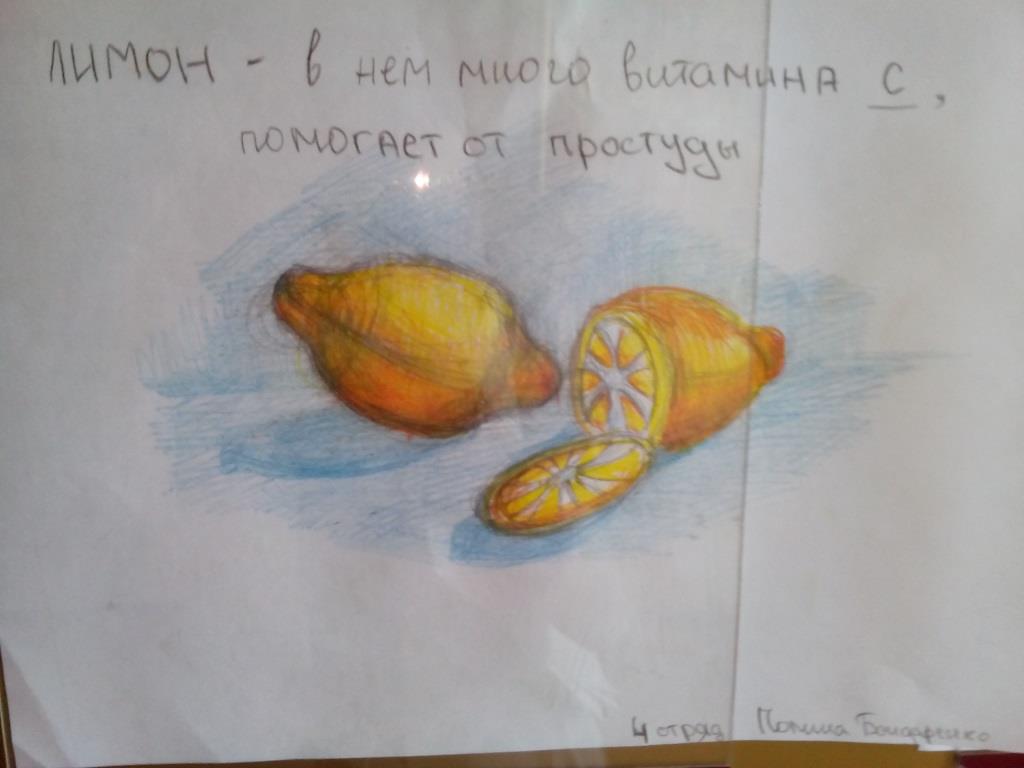  1 место в этом конкурсе  заняла работа    Антоновой  Мии  (1отряд )место –Ширяевой  Вики(4  отр.) и Гусевой Софии (2 отр.)место-  Степанюк  Кати (4  отр.) Также  говорили  и о лекарственных  растениях, их  полезных  свойствах. В конкурсе   на лучшую работу о лекарственных растениях   отличились:  Бондаренко  Полина (4 отр.)- 1место;     Сейфуллаева  Латифа -     2 место,  Москвичёва  Элина ( 2 отр); Забалуева    Софья(2 отр.)  -  3  место.Все  получили  памятные  призы.         Очень интересно  и творчески   проходят  занятия  в кружках.  Например, в кружке «Художественный труд», который  ведёт  Шилова  И.В., ребята  с большим  удовольствием  изготовляют  из  цветной бумаги,  картона   аппликации, интересные  яркие  поделки,  игрушки. 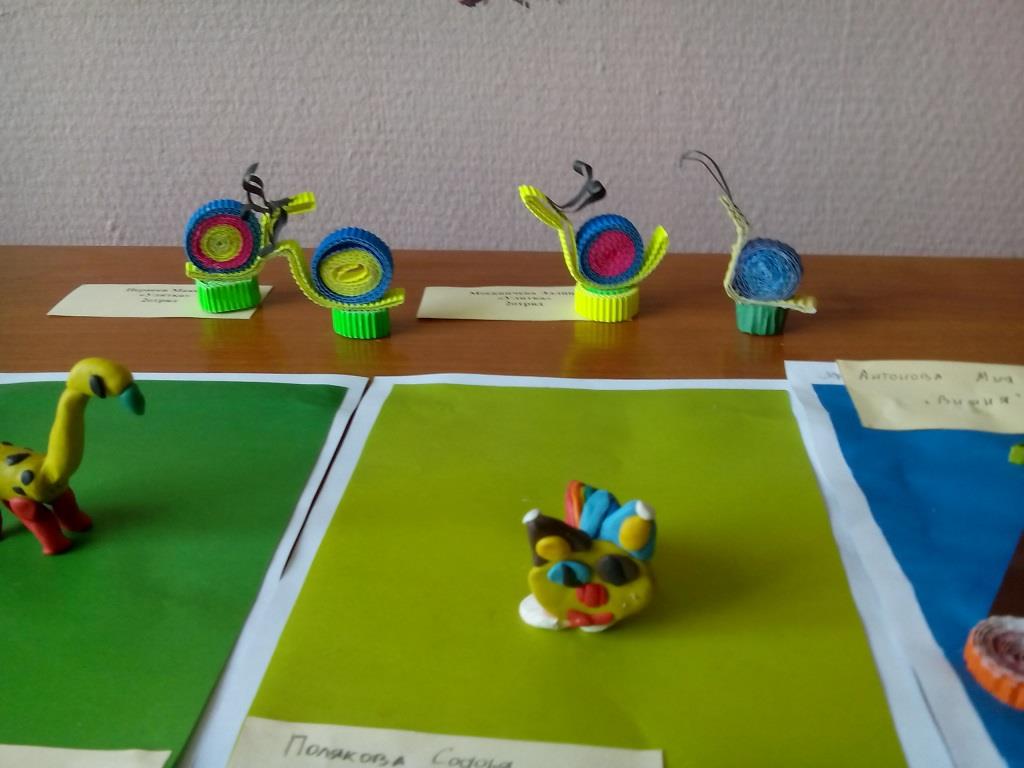 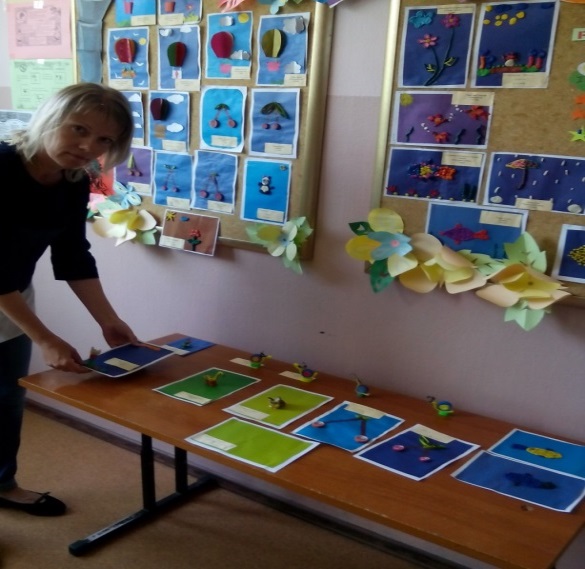 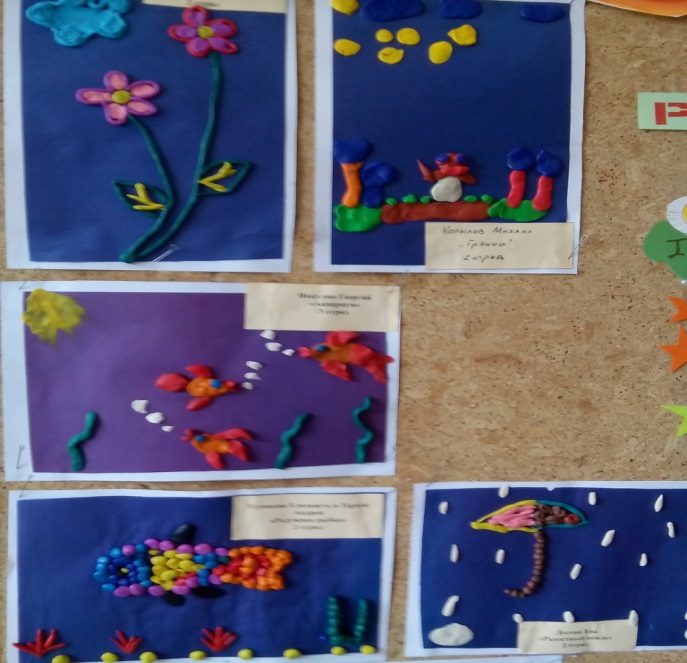 Выставка самых лучших  работ.А  в рейтинге отрядов  все получили   по  красной  звёздочке .19   июня   в лагере  было  объявлено  Днём  Здоровья. В  отрядах  говорили  о  правильном  питании, о полезных  и вредных привычках.  Конкурс  рисунков  на  асфальте  на  тему  «Мой  любимый  вид  спорта»   завершил  лагерный  день.   Все  активно  поучаствовали.  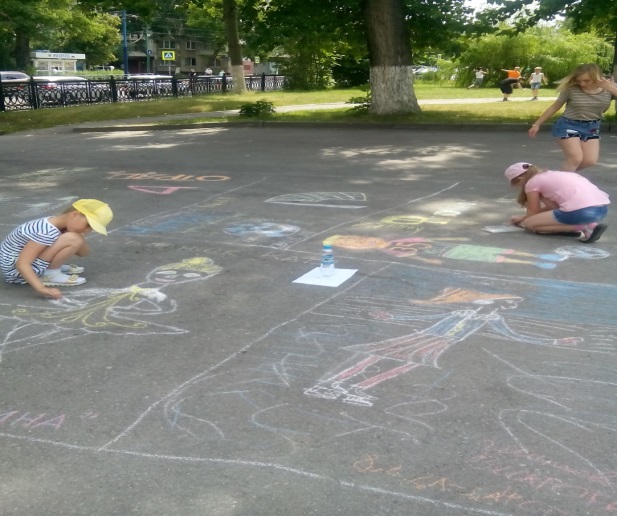 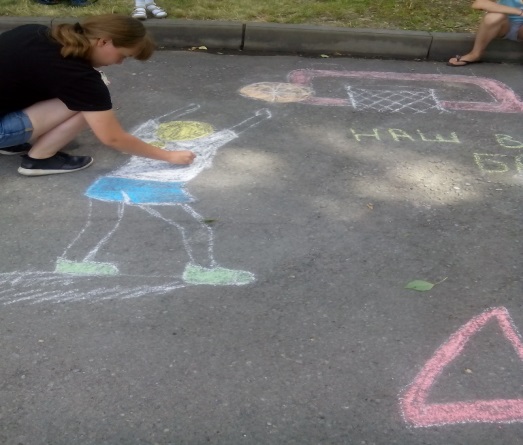 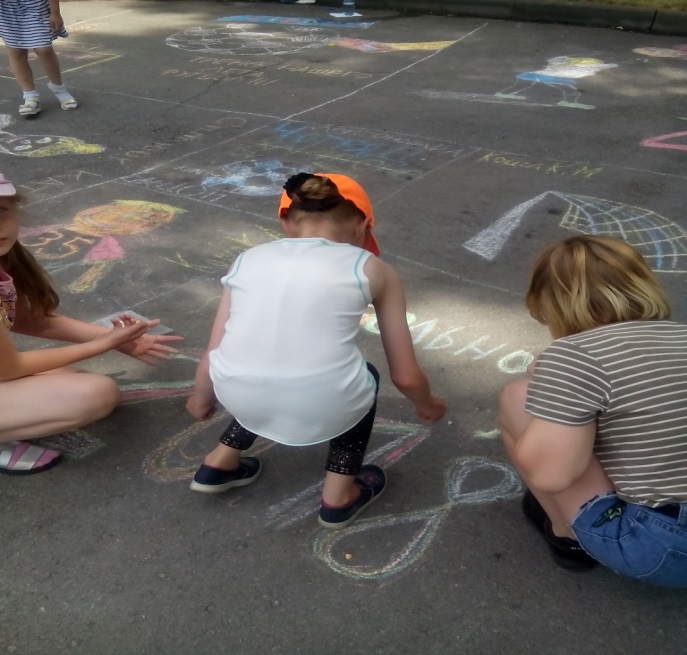   « Тренд  нашего  лета – ФУТБОЛ!»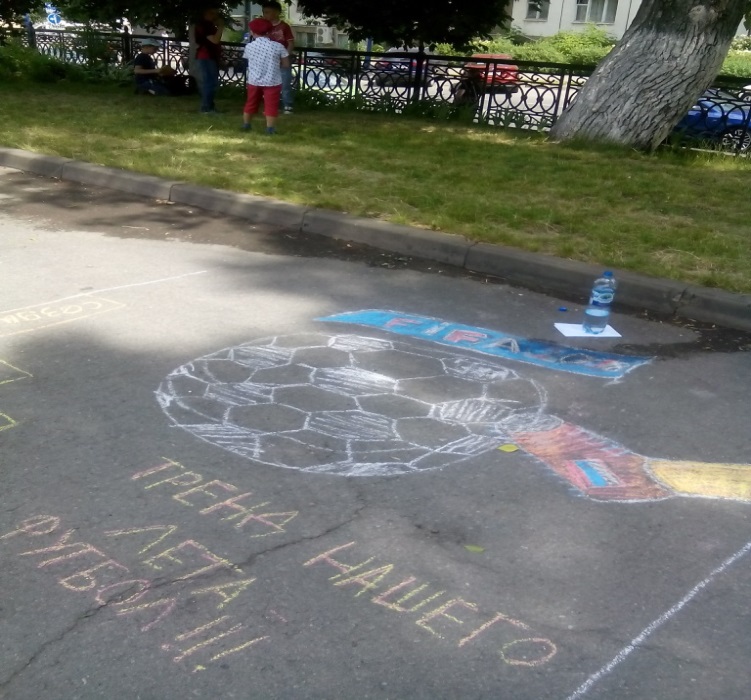  Итоги  будут  подведены  позже. 